Form G5 - Regulation 5(2) Mental Health Act 1983Section 7 — Record of acceptance of guardianship application(To be attached to the guardianship application)[PRINT full name and address of patient]This application was accepted by/on behalf* of the local social services authority on [date].<*Delete the phrase that does not apply>Signed                                                                     on behalf of the responsible local social services authority PRINT NAME                                                                    Date                                                                    © Crown copyright 2020Mental Healthwww.gov.uk/dhscThis publication is licensed under the terms of the Open Government Licence v3.0 except where otherwise stated. To view this licence, visit nationalarchives.gov.uk/doc/open-government-licence/version/3Where we have identified any third party copyright information you will need to obtain permission from the copyright holders concerned.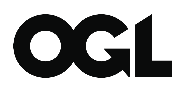 